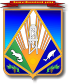 МУНИЦИПАЛЬНОЕ ОБРАЗОВАНИЕХАНТЫ-МАНСИЙСКИЙ РАЙОНХанты-Мансийский автономный округ – ЮграАДМИНИСТРАЦИЯ ХАНТЫ-МАНСИЙСКОГО РАЙОНАП О С Т А Н О В Л Е Н И Еот 14.02.2018                                                                                                  № 67г. Ханты-МансийскОб отмене постановления администрации Ханты-Мансийского района от 30 сентября 2013 года № 250 «Об утверждении муниципальной программы «Развитие транспортной системы на территории Ханты-Мансийского района на 2014 – 2019 годы»В целях приведения муниципальных нормативных правовых актов Ханты-Мансийского района в соответствие с действующим законодательством и Уставом Ханты-Мансийского района:1. Признать утратившими силу с 1 января 2018 года постановления администрации Ханты-Мансийского района:от 30 сентября 2013 года № 250 «Об утверждении муниципальной программы «Развитие транспортной системы на территории Ханты-Мансийского района на 2014 – 2016 годы»;от 30 апреля 2014 года № 96 «О внесении изменений 
в постановление администрации Ханты-Мансийского района 
от 30 сентября 2013 года № 250 «Об утверждении муниципальной программы «Развитие транспортной системы на территории Ханты-Мансийского района на 2014 – 2016 годы»;от 8 мая 2014 года № 106 «О внесении изменений в постановление администрации Ханты-Мансийского района от 30 сентября 2013 года 
№ 250 «Об утверждении муниципальной программы «Развитие транспортной системы на территории Ханты-Мансийского района 
на 2014 – 2016 годы»;от 11 июня 2014 года № 147 «О внесении изменений в постановление администрации Ханты-Мансийского района от 30 сентября 2013 года 
№ 250 «Об утверждении муниципальной программы «Развитие транспортной системы на территории Ханты-Мансийского района 
на 2014 – 2016 годы»;от 8 июля 2014 года № 167 «О внесении изменений в постановление администрации Ханты-Мансийского района от 30 сентября 2013 года 
№ 250 «Об утверждении муниципальной программы «Развитие транспортной системы на территории Ханты-Мансийского района 
на 2014 – 2016 годы»;от 30 сентября 2014 года № 289 «О внесении изменений 
в постановление администрации Ханты-Мансийского района 
от 30 сентября 2013 года № 250 «Об утверждении муниципальной программы «Развитие транспортной системы на территории Ханты-Мансийского района на 2014 – 2016 годы»;от 20 октября 2014 года № 305 «О внесении изменений 
в постановление администрации Ханты-Мансийского района 
от 30 сентября 2013 года № 250 «Об утверждении муниципальной программы «Развитие транспортной системы на территории Ханты-Мансийского района на 2014 – 2017 годы»;от 15 декабря 2014 года № 341 «О внесении изменений 
в постановление администрации Ханты-Мансийского района 
от 30 сентября 2013 года № 250 «Об утверждении муниципальной программы «Развитие транспортной системы на территории Ханты-Мансийского района на 2014 – 2017 годы»;от 18 февраля 2015 года № 32 «О внесении изменений 
в постановление администрации Ханты-Мансийского района 
от 30 сентября 2013 года № 250 «Об утверждении муниципальной программы «Развитие транспортной системы на территории Ханты-Мансийского района на 2014 – 2017 годы»;от 9 апреля 2015 года № 74 «О внесении изменений в постановление администрации Ханты-Мансийского района от 30 сентября 2013 года 
№ 250 «Об утверждении муниципальной программы «Развитие транспортной системы на территории Ханты-Мансийского района 
на 2014 – 2017 годы»;от 20 мая 2015 года № 100 «О внесении изменений в постановление администрации Ханты-Мансийского района от 30 сентября 2013 года 
№ 250 «Об утверждении муниципальной программы «Развитие транспортной системы на территории Ханты-Мансийского района 
на 2014 – 2017 годы»;от 4 августа 2015 года № 168 «О внесении изменений 
в постановление администрации Ханты-Мансийского района 
от 30 сентября 2013 года № 250 «Об утверждении муниципальной программы «Развитие транспортной системы на территории Ханты-Мансийского района на 2014 – 2017 годы»; от   16   сентября   2015   года    №    208    «О    внесении    изменений в постановление администрации Ханты-Мансийского района 
от 30 сентября 2013 года № 250 «Об утверждении муниципальной программы «Развитие транспортной системы на территории Ханты-Мансийского района на 2014 – 2017 годы»;от 12 ноября 2015 года № 261 «О внесении изменений 
в постановление администрации Ханты-Мансийского района 
от 30 сентября 2013 года № 250 «Об утверждении муниципальной программы «Развитие транспортной системы на территории Ханты-Мансийского района на 2014 – 2017 годы»;от 21 декабря 2015 года № 311 «О внесении изменений 
в постановление администрации Ханты-Мансийского района 
от 30 сентября 2013 года № 250 «Об утверждении муниципальной программы «Развитие транспортной системы на территории Ханты-Мансийского района на 2014 – 2017 годы»;от 12 января 2016 года № 3 «О внесении изменений в постановление администрации Ханты-Мансийского района от 30 сентября 2013 года 
№ 250 «Об утверждении муниципальной программы «Развитие транспортной системы на территории Ханты-Мансийского района 
на 2014 – 2017 годы»;от 1 марта 2016 года № 70 «О внесении изменений в постановление администрации Ханты-Мансийского района от 30 сентября 2013 года 
№ 250 «Об утверждении муниципальной программы «Развитие транспортной системы на территории Ханты-Мансийского района 
на 2014 – 2017 годы»;от 11 апреля 2016 года № 123 «О внесении изменений 
в постановление администрации Ханты-Мансийского района 
от 30 сентября 2013 года № 250 «Об утверждении муниципальной программы «Развитие транспортной системы на территории Ханты-Мансийского района на 2014 – 2018 годы»;от 24 июня 2016 года № 204 «О внесении изменений в постановление администрации Ханты-Мансийского района от 30 сентября 2013 года 
№ 250 «Об утверждении муниципальной программы «Развитие транспортной системы на территории Ханты-Мансийского района 
на 2014 – 2018 годы»;от 13 сентября 2016 года № 274 «О внесении изменений 
в постановление администрации Ханты-Мансийского района 
от 30 сентября 2013 года № 250 «Об утверждении муниципальной программы «Развитие транспортной системы на территории Ханты-Мансийского района на 2014 – 2018 годы»;от 15 ноября 2016 года № 367 «О внесении изменений 
в постановление администрации Ханты-Мансийского района 
от 30 сентября 2013 года № 250 «Об утверждении муниципальной программы «Развитие транспортной системы на территории Ханты-Мансийского района на 2014 – 2018 годы»;от   30    декабря    2016    года    №    482    «О    внесении   измененийв постановление администрации Ханты-Мансийского района 
от 30 сентября 2013 года № 250 «Об утверждении муниципальной программы «Развитие транспортной системы на территории Ханты-Мансийского района на 2014 – 2019 годы»;от 31 марта 2017 года № 78 «О внесении изменений в постановление администрации Ханты-Мансийского района от 30 сентября 2013 года 
№ 250 «Об утверждении муниципальной программы «Развитие транспортной системы на территории Ханты-Мансийского района 
на 2014 – 2019 годы»;от 2 мая 2017 года № 129 «О внесении изменений в постановление администрации Ханты-Мансийского района от 30 сентября 2013 года 
№ 250 «Об утверждении муниципальной программы «Развитие транспортной системы на территории Ханты-Мансийского района 
на 2014 – 2019 годы»;от 18 октября 2017 года № 272 «О внесении изменений 
в постановление администрации Ханты-Мансийского района 
от 30 сентября 2013 года № 250 «Об утверждении муниципальной программы «Развитие транспортной системы на территории Ханты-Мансийского района на 2014 – 2019 годы»;от 19 октября 2017 года № 282 «О внесении изменений 
в постановление администрации Ханты-Мансийского района 
от 30 сентября 2013 года № 250 «Об утверждении муниципальной программы «Развитие транспортной системы на территории Ханты-Мансийского района на 2014 – 2019 годы»;от 20 октября 2017 года № 285 «О внесении изменений 
в постановление администрации Ханты-Мансийского района 
от 30 сентября 2013 года № 250 «Об утверждении муниципальной программы «Развитие транспортной системы на территории Ханты-Мансийского района на 2014 – 2019 годы»;от 25 января 2018 года № 34 «О внесении изменений 
в постановление администрации Ханты-Мансийского района 
от 30 сентября 2013 года № 250 «Об утверждении муниципальной программы «Развитие транспортной системы на территории Ханты-Мансийского района на 2014 – 2019 годы».2. Опубликовать настоящее постановление в газете «Наш район» 
и разместить на официальном сайте администрации Ханты-Мансийского района. 3. Контроль за выполнением постановления возложить 
на заместителя главы района, курирующего деятельность отдела транспорта, связи и дорог администрации Ханты-Мансийского района.Глава Ханты-Мансийского района                                               К.Р.Минулин